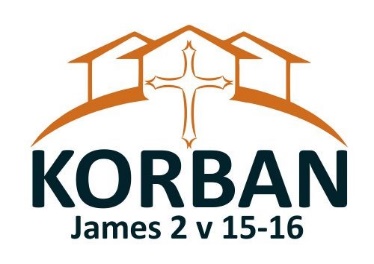 VOLUNTARY DISCLOSURE FORMSTRICTLY CONFIDENTIALAll applicants are asked to complete this form and return it in a separate sealed envelope to: Mark Wood, Bethany Place, St Anne’s Vicarage, Compton Road, Colchester, CO4 0BQ Please mark the envelope ‘confidential’Position applied for ___________________________________________________________